BERRYJERRY FLOCK DISPERSAL PRIMELINE MATERNAL EWES Berryjerry Station has been sold Auctions Plus Tuesday 12th April 2016 850 Red Tag Ewes, 2014 drop depastured to Aberdeen & Barwon Poll Dorset Rams Joined 01/02/2016 – 18/03/2016 450 Yellow Tag Ewes, 2013 drop depastured Prime Line Maternal Rams450 Purple Tag Ewes, 2012 drop depastured Prime Line Maternal Rams650 Green Tag Ewes, 2011 drop depastured Prime Line Maternal Rams650 Orange Tag Ewes, 2010 drop depastured to Aberdeen & Barwon Poll Dorset RamsJoined 01/02/16-08/03/16 All Ewes November Shorn All Gudair Vaccinated Stock have been Gudair Vaccinated for 9 yearsOutstanding Quality EwesBrian Unthank Rural Gerard Ryan 0428 572 667 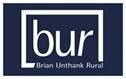 